ARAŞTIRMA GÖREVLİLERİ GİRİŞ SINAVI VE DEĞERLENDİRMETUTANAĞI										Tarih:     /    /           Anabilim Dalı için ilan edilen (     ) adet Araştırma Görevlisi kadrosuna başvuranların “Öğretim Üyesi Dışındaki Öğretim Elemanı Kadrolarına Yapılacak Atamalarda Uygulanacak Merkezi Sınav ile Giriş Sınavlarına İlişkin Usul ve Esaslar Hakkında Yönetmelik” hükümleri çerçevesinde anılan yönetmeliğin 11. Maddesine göre giriş sınavları, 12. Maddesine göre değerlendirmeleri    /    /      tarihinde yapılmış ve sınavda başarılı olan adaylar aşağıdaki tabloda gösterilmiştir.		  Unvan-Ad-Soyad					İmzaJüri Üyesi (Başkan)	:       Jüri Üyesi		:       Jüri Üyesi (Raportör)	:       Not : * Lisans mezuniyet notu 100 üzerinden yazılır. 4 lük sistemdeki notlar YÖK dönüşüm tablosuna göre 100’lük sisteme çevrilerek yazılır.**  Sonuç puan sırasına göre kontenjan sayısı kadar kişi “başarılı”, izleyen, kontenjan sayısı kadar kişi “yedek”, diğerleri “başarısız” olarak değerlendirilir.       Açıklama: Tablo excel formatında, word sayfasına yerleştirildiği için tablonun üzerine çift tıklayarak işlem yapınız.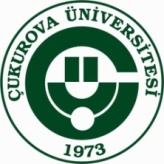 T.C.ÇUKUROVA ÜNİVERSİTESİFen Bilimleri Enstitüsü 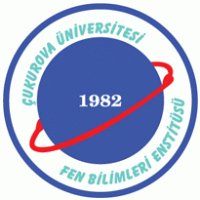 